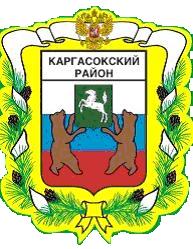 МУНИЦИПАЛЬНОЕ ОБРАЗОВАНИЕ «Каргасокский район»ТОМСКАЯ ОБЛАСТЬАДМИНИСТРАЦИЯ КАРГАСОКСКОГО РАЙОНАУтверждены распоряжением Администрации Каргасокского районаот 17.09.2014 г. № 539ПриложениеОБЪЕМНЫЕ ПОКАЗАТЕЛИИ ПОРЯДОК ОТНЕСЕНИЯ МУНИЦИПАЛЬНЫХ ОБРАЗОВАТЕЛЬНЫХ ОРГАНИЗАЦИЙ, ПОДВЕДОМСТВЕННЫХ УПРАВЛЕНИЮ ОБРАЗОВАНИЯ, ОПЕКИ И ПОПЕЧИТЕЛЬСТВА МУНИЦИПАЛЬНОГО ОБРАЗОВАНИЯ «КАРГАСОКСКИЙ РАЙОН», К ГРУППАМ ПО ОПЛАТЕ ТРУДА РУКОВОДИТЕЛЕЙОтнесение муниципальных образовательных организаций, подведомственных Управлению образования, опеки и попечительства муниципального образования «Каргасокский район» ( далее - организации),  к одной из семи групп по оплате труда руководителей производится по сумме баллов после оценки сложности руководства  организацией по следующим показателям (таблица 1):Таблица 1.Группа по оплате труда руководителей организаций определяется не чаще одного раза в год приказом Управления образования, опеки и попечительства муниципального образования  «Каргасокский район» в соответствии с таблицей 1 на основании данных, подтверждающих наличие указанных объемов работы организации.Группа по оплате труда для вновь открываемых организаций устанавливается исходя из плановых (проектных) показателей, но не более чем на 1 год.За руководителями организации, находящейся на капитальном ремонте, сохраняется группа по оплате труда руководителей, определенная до начала ремонта, и распространяется на весь период капитального ремонта.Сумма баллов и отнесение организации к группам приведено в таблице 2.Таблица 2.РАСПОРЯЖЕНИЕРАСПОРЯЖЕНИЕРАСПОРЯЖЕНИЕ17.09.2014№ 539с. Каргасокс. КаргасокОб утверждении объемных показателей и порядка отнесения муниципальных образовательных организаций, подведомственных Управлению образования, опеки и попечительства муниципального образования «Каргасокский район», к группам по оплате труда руководителейОб утверждении объемных показателей и порядка отнесения муниципальных образовательных организаций, подведомственных Управлению образования, опеки и попечительства муниципального образования «Каргасокский район», к группам по оплате труда руководителейОб утверждении объемных показателей и порядка отнесения муниципальных образовательных организаций, подведомственных Управлению образования, опеки и попечительства муниципального образования «Каргасокский район», к группам по оплате труда руководителейВ соответствии с постановлением Администрации Каргасокского района от 16.09.2014 г. № 217 «Об утверждении Положения о системе оплаты труда руководителей, их заместителей, главных бухгалтеров муниципальных общеобразовательных организаций, муниципальных дошкольных образовательных организаций, муниципальных образовательных организаций дополнительного образования муниципального образования «Каргасокский район», подведомственных Управлению образования, опеки и попечительства муниципального образования «Каргасокский район»Утвердить объемные показатели и порядок отнесения муниципальных образовательных организаций, подведомственных Управлению образования, опеки и попечительства муниципального образования «Каргасокский район», к группам по оплате труда руководителей согласно Приложению к настоящему распоряжению.Управлению образования, опеки и попечительства муниципального образования «Каргасокский район» (Илгина Л.А.) определить для  подведомственных муниципальных образовательных организаций группы по оплате труда руководителей в соответствии с настоящим распоряжением.Признать утратившими силу:Распоряжение Администрации Каргасокского района от 18.02.2011 года № 80 «Об утверждении объемных показателей и порядка отнесения муниципальных учреждений, подведомственных Управлению образования, опеки и попечительства МО «Каргасокский район», к группам по оплате труда руководителей»;Распоряжение Администрации Каргасокского района от 22.09.2011 года № 515 «О внесении изменений в Распоряжение Администрации Каргасокского района от 18.02.2011 г. № 80 «Об утверждении объемных показателей и порядка отнесения муниципальных учреждений, подведомственных Управлению образования, опеки и попечительства муниципального образования «Каргасокский район», к группам по оплате труда руководителей».  Настоящее распоряжение вступает в силу с 1 сентября 2014 года.Опубликовать настоящее распоряжение в порядке, установленном Уставом муниципального образования «Каргасокский район», и разместить на официальном сайте Администрации Каргасокского района в информационно - коммуникационной сети «Интернет».В соответствии с постановлением Администрации Каргасокского района от 16.09.2014 г. № 217 «Об утверждении Положения о системе оплаты труда руководителей, их заместителей, главных бухгалтеров муниципальных общеобразовательных организаций, муниципальных дошкольных образовательных организаций, муниципальных образовательных организаций дополнительного образования муниципального образования «Каргасокский район», подведомственных Управлению образования, опеки и попечительства муниципального образования «Каргасокский район»Утвердить объемные показатели и порядок отнесения муниципальных образовательных организаций, подведомственных Управлению образования, опеки и попечительства муниципального образования «Каргасокский район», к группам по оплате труда руководителей согласно Приложению к настоящему распоряжению.Управлению образования, опеки и попечительства муниципального образования «Каргасокский район» (Илгина Л.А.) определить для  подведомственных муниципальных образовательных организаций группы по оплате труда руководителей в соответствии с настоящим распоряжением.Признать утратившими силу:Распоряжение Администрации Каргасокского района от 18.02.2011 года № 80 «Об утверждении объемных показателей и порядка отнесения муниципальных учреждений, подведомственных Управлению образования, опеки и попечительства МО «Каргасокский район», к группам по оплате труда руководителей»;Распоряжение Администрации Каргасокского района от 22.09.2011 года № 515 «О внесении изменений в Распоряжение Администрации Каргасокского района от 18.02.2011 г. № 80 «Об утверждении объемных показателей и порядка отнесения муниципальных учреждений, подведомственных Управлению образования, опеки и попечительства муниципального образования «Каргасокский район», к группам по оплате труда руководителей».  Настоящее распоряжение вступает в силу с 1 сентября 2014 года.Опубликовать настоящее распоряжение в порядке, установленном Уставом муниципального образования «Каргасокский район», и разместить на официальном сайте Администрации Каргасокского района в информационно - коммуникационной сети «Интернет».В соответствии с постановлением Администрации Каргасокского района от 16.09.2014 г. № 217 «Об утверждении Положения о системе оплаты труда руководителей, их заместителей, главных бухгалтеров муниципальных общеобразовательных организаций, муниципальных дошкольных образовательных организаций, муниципальных образовательных организаций дополнительного образования муниципального образования «Каргасокский район», подведомственных Управлению образования, опеки и попечительства муниципального образования «Каргасокский район»Утвердить объемные показатели и порядок отнесения муниципальных образовательных организаций, подведомственных Управлению образования, опеки и попечительства муниципального образования «Каргасокский район», к группам по оплате труда руководителей согласно Приложению к настоящему распоряжению.Управлению образования, опеки и попечительства муниципального образования «Каргасокский район» (Илгина Л.А.) определить для  подведомственных муниципальных образовательных организаций группы по оплате труда руководителей в соответствии с настоящим распоряжением.Признать утратившими силу:Распоряжение Администрации Каргасокского района от 18.02.2011 года № 80 «Об утверждении объемных показателей и порядка отнесения муниципальных учреждений, подведомственных Управлению образования, опеки и попечительства МО «Каргасокский район», к группам по оплате труда руководителей»;Распоряжение Администрации Каргасокского района от 22.09.2011 года № 515 «О внесении изменений в Распоряжение Администрации Каргасокского района от 18.02.2011 г. № 80 «Об утверждении объемных показателей и порядка отнесения муниципальных учреждений, подведомственных Управлению образования, опеки и попечительства муниципального образования «Каргасокский район», к группам по оплате труда руководителей».  Настоящее распоряжение вступает в силу с 1 сентября 2014 года.Опубликовать настоящее распоряжение в порядке, установленном Уставом муниципального образования «Каргасокский район», и разместить на официальном сайте Администрации Каргасокского района в информационно - коммуникационной сети «Интернет».В соответствии с постановлением Администрации Каргасокского района от 16.09.2014 г. № 217 «Об утверждении Положения о системе оплаты труда руководителей, их заместителей, главных бухгалтеров муниципальных общеобразовательных организаций, муниципальных дошкольных образовательных организаций, муниципальных образовательных организаций дополнительного образования муниципального образования «Каргасокский район», подведомственных Управлению образования, опеки и попечительства муниципального образования «Каргасокский район»Утвердить объемные показатели и порядок отнесения муниципальных образовательных организаций, подведомственных Управлению образования, опеки и попечительства муниципального образования «Каргасокский район», к группам по оплате труда руководителей согласно Приложению к настоящему распоряжению.Управлению образования, опеки и попечительства муниципального образования «Каргасокский район» (Илгина Л.А.) определить для  подведомственных муниципальных образовательных организаций группы по оплате труда руководителей в соответствии с настоящим распоряжением.Признать утратившими силу:Распоряжение Администрации Каргасокского района от 18.02.2011 года № 80 «Об утверждении объемных показателей и порядка отнесения муниципальных учреждений, подведомственных Управлению образования, опеки и попечительства МО «Каргасокский район», к группам по оплате труда руководителей»;Распоряжение Администрации Каргасокского района от 22.09.2011 года № 515 «О внесении изменений в Распоряжение Администрации Каргасокского района от 18.02.2011 г. № 80 «Об утверждении объемных показателей и порядка отнесения муниципальных учреждений, подведомственных Управлению образования, опеки и попечительства муниципального образования «Каргасокский район», к группам по оплате труда руководителей».  Настоящее распоряжение вступает в силу с 1 сентября 2014 года.Опубликовать настоящее распоряжение в порядке, установленном Уставом муниципального образования «Каргасокский район», и разместить на официальном сайте Администрации Каргасокского района в информационно - коммуникационной сети «Интернет».В соответствии с постановлением Администрации Каргасокского района от 16.09.2014 г. № 217 «Об утверждении Положения о системе оплаты труда руководителей, их заместителей, главных бухгалтеров муниципальных общеобразовательных организаций, муниципальных дошкольных образовательных организаций, муниципальных образовательных организаций дополнительного образования муниципального образования «Каргасокский район», подведомственных Управлению образования, опеки и попечительства муниципального образования «Каргасокский район»Утвердить объемные показатели и порядок отнесения муниципальных образовательных организаций, подведомственных Управлению образования, опеки и попечительства муниципального образования «Каргасокский район», к группам по оплате труда руководителей согласно Приложению к настоящему распоряжению.Управлению образования, опеки и попечительства муниципального образования «Каргасокский район» (Илгина Л.А.) определить для  подведомственных муниципальных образовательных организаций группы по оплате труда руководителей в соответствии с настоящим распоряжением.Признать утратившими силу:Распоряжение Администрации Каргасокского района от 18.02.2011 года № 80 «Об утверждении объемных показателей и порядка отнесения муниципальных учреждений, подведомственных Управлению образования, опеки и попечительства МО «Каргасокский район», к группам по оплате труда руководителей»;Распоряжение Администрации Каргасокского района от 22.09.2011 года № 515 «О внесении изменений в Распоряжение Администрации Каргасокского района от 18.02.2011 г. № 80 «Об утверждении объемных показателей и порядка отнесения муниципальных учреждений, подведомственных Управлению образования, опеки и попечительства муниципального образования «Каргасокский район», к группам по оплате труда руководителей».  Настоящее распоряжение вступает в силу с 1 сентября 2014 года.Опубликовать настоящее распоряжение в порядке, установленном Уставом муниципального образования «Каргасокский район», и разместить на официальном сайте Администрации Каргасокского района в информационно - коммуникационной сети «Интернет».В соответствии с постановлением Администрации Каргасокского района от 16.09.2014 г. № 217 «Об утверждении Положения о системе оплаты труда руководителей, их заместителей, главных бухгалтеров муниципальных общеобразовательных организаций, муниципальных дошкольных образовательных организаций, муниципальных образовательных организаций дополнительного образования муниципального образования «Каргасокский район», подведомственных Управлению образования, опеки и попечительства муниципального образования «Каргасокский район»Утвердить объемные показатели и порядок отнесения муниципальных образовательных организаций, подведомственных Управлению образования, опеки и попечительства муниципального образования «Каргасокский район», к группам по оплате труда руководителей согласно Приложению к настоящему распоряжению.Управлению образования, опеки и попечительства муниципального образования «Каргасокский район» (Илгина Л.А.) определить для  подведомственных муниципальных образовательных организаций группы по оплате труда руководителей в соответствии с настоящим распоряжением.Признать утратившими силу:Распоряжение Администрации Каргасокского района от 18.02.2011 года № 80 «Об утверждении объемных показателей и порядка отнесения муниципальных учреждений, подведомственных Управлению образования, опеки и попечительства МО «Каргасокский район», к группам по оплате труда руководителей»;Распоряжение Администрации Каргасокского района от 22.09.2011 года № 515 «О внесении изменений в Распоряжение Администрации Каргасокского района от 18.02.2011 г. № 80 «Об утверждении объемных показателей и порядка отнесения муниципальных учреждений, подведомственных Управлению образования, опеки и попечительства муниципального образования «Каргасокский район», к группам по оплате труда руководителей».  Настоящее распоряжение вступает в силу с 1 сентября 2014 года.Опубликовать настоящее распоряжение в порядке, установленном Уставом муниципального образования «Каргасокский район», и разместить на официальном сайте Администрации Каргасокского района в информационно - коммуникационной сети «Интернет».Глава Каргасокского района                                                Глава Каргасокского района                                                А.П. АщеуловА.П. АщеуловИлгина Л.А.2-22-05 Объемные показателиУсловияКоличество
балловОбщеобразовательные организацииОбщеобразовательные организацииОбщеобразовательные организации1. Количество учащихся (воспитанников) в организации (на начало учебного года)из расчета за каждого учащегося0,31. Количество учащихся (воспитанников) в организации (на начало учебного года)из расчета за каждого воспитанника 0,52. Количество дошкольных групп в организации (на начало учебного года)из расчета на  группу103. Количество педагогических работников в   организации (на начало учебного года)за каждого педагогического работника13. Количество педагогических работников в   организации (на начало учебного года)дополнительно за каждого педагогического работника, имеющего первую квалификационную категорию13. Количество педагогических работников в   организации (на начало учебного года)дополнительно за каждого педагогического работника, имеющего высшую квалификационную категорию34. Наличие филиалов, структурных подразделений, учебно-консультационных пунктов, интерната при организации, и др. с количеством учащихся (воспитанников), (проживающих) (на начало учебного года)за каждое указанное структурное подразделение4. Наличие филиалов, структурных подразделений, учебно-консультационных пунктов, интерната при организации, и др. с количеством учащихся (воспитанников), (проживающих) (на начало учебного года)до 100 чел.204. Наличие филиалов, структурных подразделений, учебно-консультационных пунктов, интерната при организации, и др. с количеством учащихся (воспитанников), (проживающих) (на начало учебного года)от 100 до 200 чел.304. Наличие филиалов, структурных подразделений, учебно-консультационных пунктов, интерната при организации, и др. с количеством учащихся (воспитанников), (проживающих) (на начало учебного года)свыше 200 чел. 505. Наличие используемых в образовательном процессе компьютеров (на начало учебного года)за каждый компьютер0,76. Наличие оборудованных и используемых в образовательном процессе: спортивной площадки, стадиона, и других спортивных сооружений (на начало учебного года)за каждый вид(максимальное количество баллов – 30)157. Наличие собственного оборудованного медицинского кабинета, столовой (на начало учебного года)за каждый вид(максимальное количество баллов –30)158. Наличие автотранспортных средств для подвоза учащихся на балансе организации (на начало учебного года)за каждую единицу (максимальное количество баллов – 12)39. Наличие учебно-опытных участков (площадью не менее ), парникового хозяйства, теплиц (на начало учебного года)огород, парники, теплицы (за каждый вид)1010. Наличие собственной котельной (на начало учебного года)за каждую единицу2011. Наличие учащихся (воспитанников) в организациях, посещающих бесплатные секции, кружки, студии, организованные этими организациями или на их базе (за прошедший учебный год)за каждого учащегося  (воспитанника)  (не более 100% от фактической численности)0,512. Наличие в организации (на начало учебного года): - работающей системы водоснабжения (включая локальные системы);- работающей системы канализации на основании имеющегося заключения (не более 30 баллов)151513. Организация отдыха и занятости детей в летний период (за прошедший учебный год)из расчета за каждого ребенка, охваченного организованным отдыхом0,214. Наличие в организации детей-инвалидов, детей с ОВЗ (на начало учебного года)из расчета на каждого ребенка315. Количество мероприятий районного  уровня, проведённых на базе организации (за прошедший учебный год)из расчета за каждое мероприятие 0,516. Наличие разрозненности зданий за каждую единицу 15Дошкольные организацииДошкольные организацииДошкольные организации1. Количество воспитанников в организации (на начало учебного года)из расчета на каждого воспитанника0,52. Количество групп в организации (на начало учебного года) из расчета за каждую группу 103. Количество педагогических работников в организации (на начало учебного года)за каждого педагогического работника13. Количество педагогических работников в организации (на начало учебного года)дополнительно за каждого педагогическогоработника, имеющего первую квалификационную категорию13. Количество педагогических работников в организации (на начало учебного года)дополнительно за каждого педагогического  работника, имеющего высшую квалификационную категорию34. Наличие в организации детей-инвалидов, детей с ОВЗ (на начало учебного года)из расчета на каждого ребенка35. Наличие групп (на начало учебного года) :- выходного дня;- кратковременного пребывания;- продлённого дня за каждую группу (но не более 40 баллов)106. Наличие собственной котельной (на начало учебного года)за каждую единицу207. Наличие оборудованных и используемых в   образовательном процессе спортивных площадок, залов (на начало учебного года)за каждый вид(максимальное количество баллов –30)158. Наличие собственного оборудованного медицинского кабинета (на начало учебного года)за каждую единицу159. Наличие воспитанников в организации, посещающих кружки, студии, организованные этими организациями или на их базе (за прошедший учебный год)за каждого воспитанника0,510 Наличие в организации (на начало учебного года): - работающей системы водоснабжения (включая локальные системы);- работающей системы канализациина основании имеющегося заключения (не более 30 баллов)151511. Организация отдыха и занятости детей в летний период (за прошедший учебный год)из расчета за каждого ребенка, охваченного организованным отдыхом0,212. Количество мероприятий районного, проведённых на базе организации (за прошедший учебный год)из расчета за каждое мероприятие 0,513. Наличие разрозненности зданий за каждую единицу 1514. Наличие консультационных центровза каждую единицу2015. Наличие учебно-опытных участков (площадью не менее ), парникового хозяйства, теплиц (на начало учебного года)огород, парники, теплицы (за каждый вид)10Организации дополнительного образования Организации дополнительного образования Организации дополнительного образования 1. Количество учащихся в организации (на начало учебного года)из расчета за каждого учащегося0,32. Количество кружков, секций (на начало учебного года)из расчета за кружок (секцию)103. Количество педагогических работников в организации (на начало учебного года)за каждого педагогического работника13. Количество педагогических работников в организации (на начало учебного года)дополнительно за каждого педагогического работника, имеющего первую квалификационную категорию13. Количество педагогических работников в организации (на начало учебного года)дополнительно за каждого педагогического  работника, имеющего высшую квалификационную категорию34. Наличие собственной котельной (на начало учебного года)за каждую единицу205. Организация летнего отдыха и занятости детей в организации (за прошедший учебный год)из расчета за каждого ребенка0,26. Наличие филиалов, структурных подразделений, учебно-консультационных пунктов, в организации (на начало учебного года)за каждое подразделение207. Количество детей «группы риска» (стоящих на учете в КДН), занимающихся в кружках, секциях (на начало учебного года)за каждого учащегося0,28.    Наличие в организации (на начало учебного года): - работающей системы водоснабжения (включая локальные системы);- работающей системы канализациина основании имеющегося заключения (не более 30 баллов)15159 . Количество мероприятий районного уровня, проведённых на базе организации (за прошедший учебный год)из расчета за каждое мероприятие 0,510. Наличие разрозненности зданий за каждую единицу           1511. Наличие используемых в образовательном процессе компьютеров (на начало учебного года)за каждый компьютер0,7Тип (вид)  образовательной организацииГруппа, к которой образовательная организация относится по оплате труда руководителя  (от суммы баллов)Группа, к которой образовательная организация относится по оплате труда руководителя  (от суммы баллов)Группа, к которой образовательная организация относится по оплате труда руководителя  (от суммы баллов)Группа, к которой образовательная организация относится по оплате труда руководителя  (от суммы баллов)Группа, к которой образовательная организация относится по оплате труда руководителя  (от суммы баллов)Группа, к которой образовательная организация относится по оплате труда руководителя  (от суммы баллов)Группа, к которой образовательная организация относится по оплате труда руководителя  (от суммы баллов)Тип (вид)  образовательной организацииIIIIIIIVVVIVIIОбщеобразовательная организациясвыше 349от 300 до 349от 250 до 299от 200до 249от 150 до 199от 100 до 149до 99Дошкольная организациясвыше 300от 260 до 300от 219 до 259от 178до 218от 137 до 177от 97 до 136до 96Организация дополнительного образованиясвыше 349от 300 до 349от 250 до 299от 200до 249от 150 до 199от 100 до 149до 99